Objet:  - Atelier informatique.Notre 3ème atelier informatique 2019 aura lieu mardi 26 Mars 2019 de 09H30 à 11H30 ********************************************Ordre du jour proposé : - Récupérer les Icônes perdues sur le bureau.- FAI et box Internet : mode d’emploi-Capturez votre Ecran avec Screenpresso-Comment utiliser son smartphone Android comme modem ? -Questions /Réponses-Merci d’avance de vos propositions**************************************************************************************Rétablir les icônes sur le bureau.Voir le lien suivant :https://www.papergeek.fr/windows-10-comment-mettre-icones-sur-bureau-2271Ou tout simplement prendre l’icône que tu recherches dans :  --> Paramètres--> applications--> fonctionnalités--> choisir l’icône souhaitée « Firefox »-->puis la tracter avec la souris sur le bureau***************************************************************************************- FAI et box Internet : mode d’emploi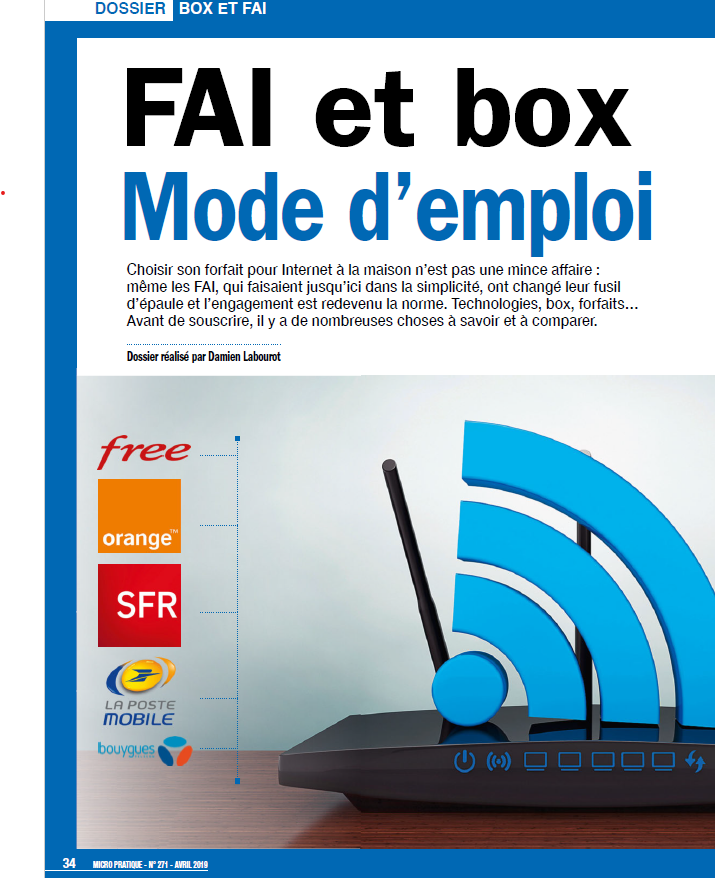 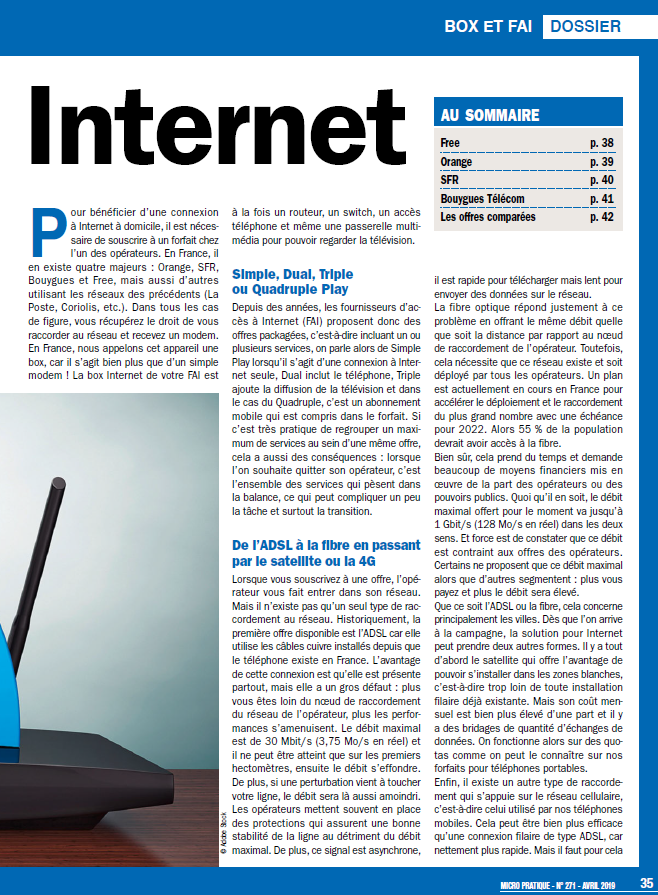 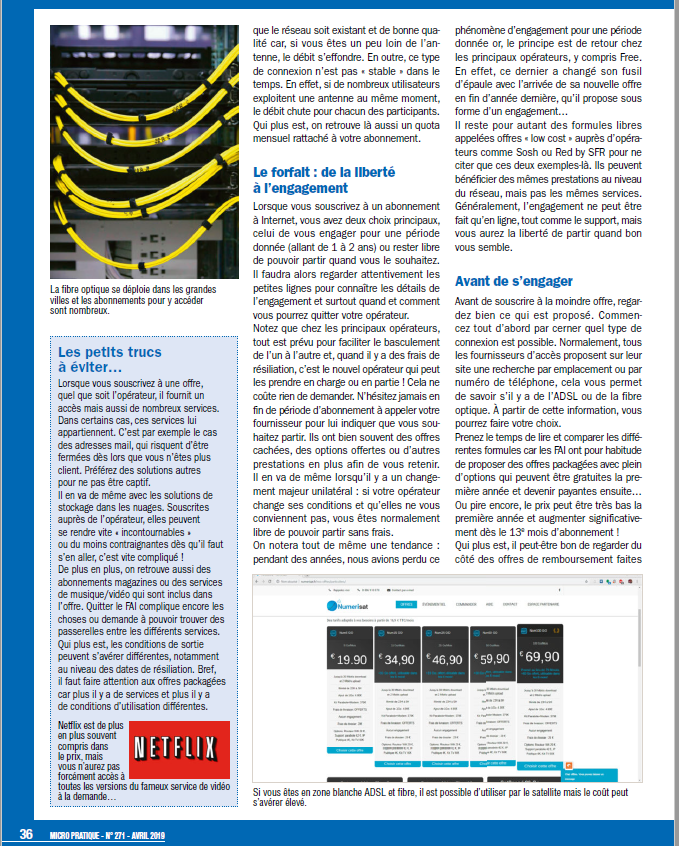 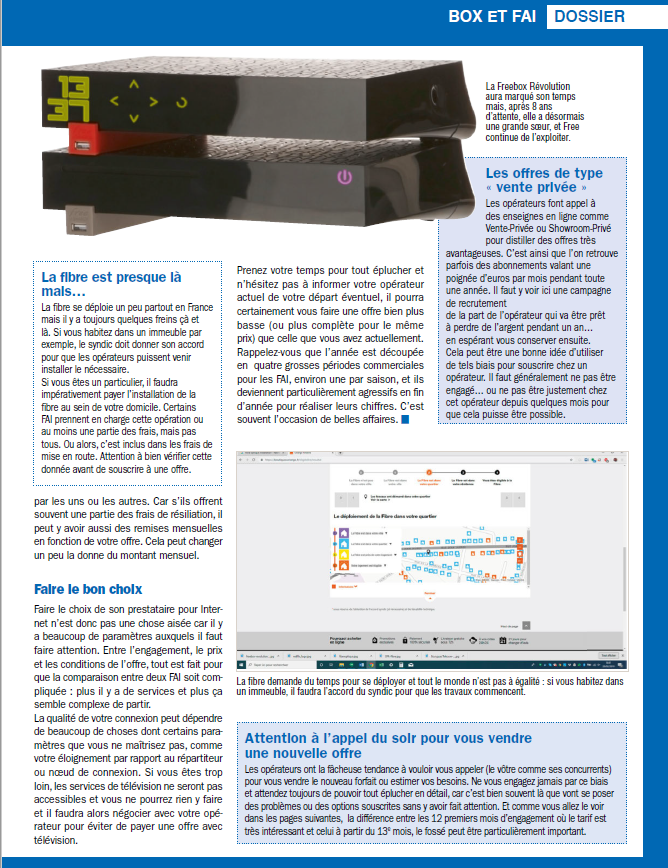 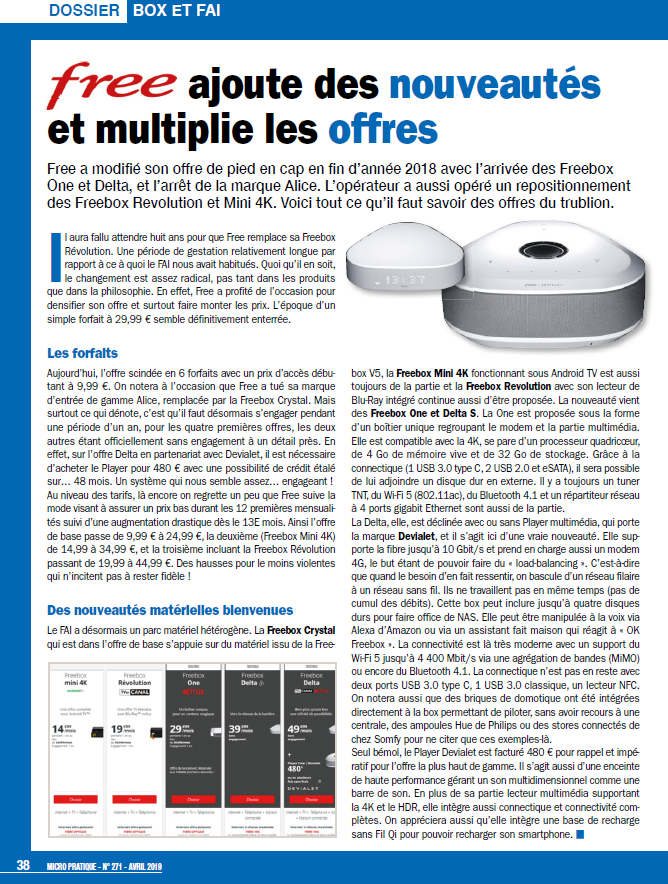 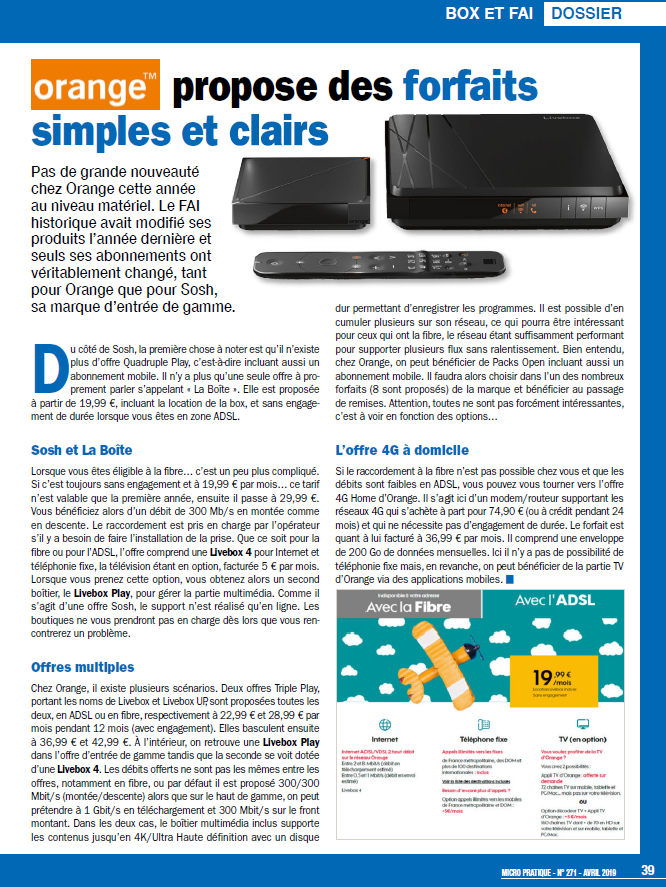 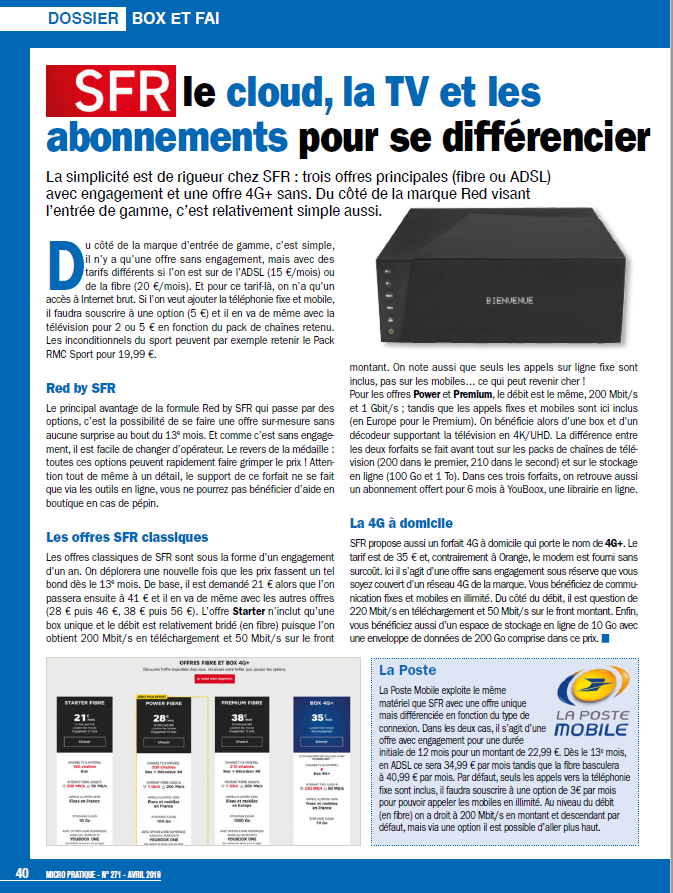 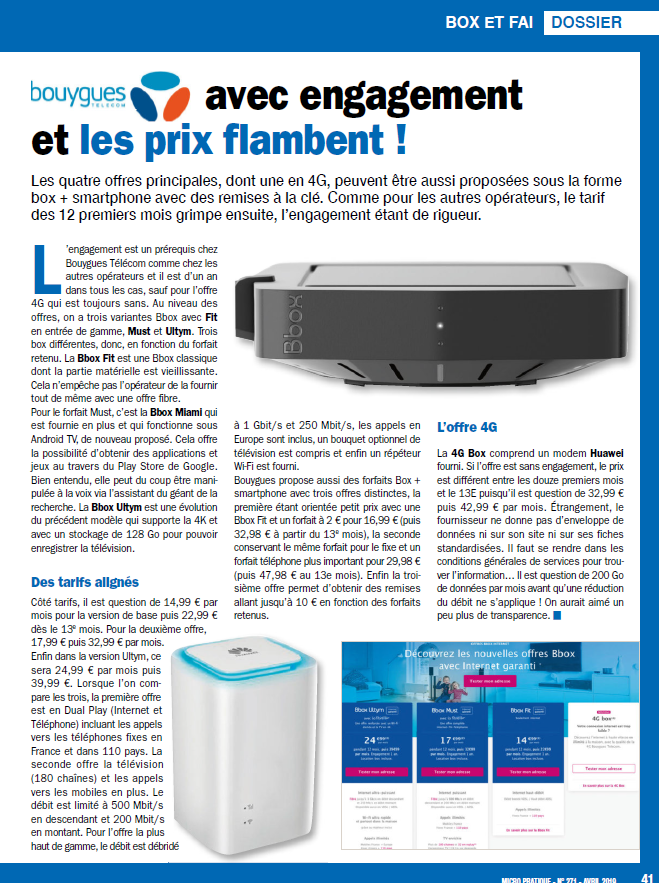 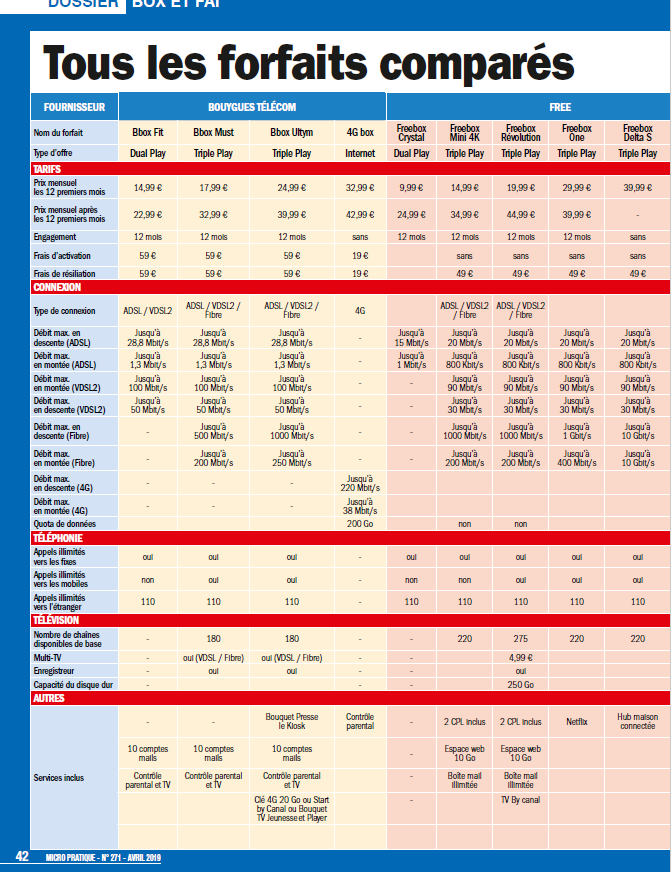 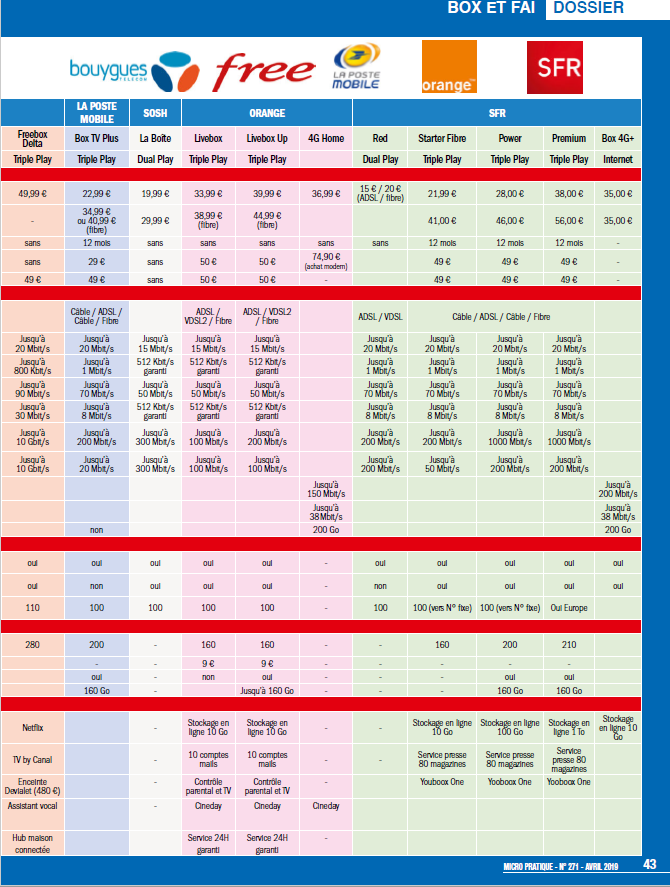 ***************************************************************************************-Capturez votre Ecran avec Screenpresso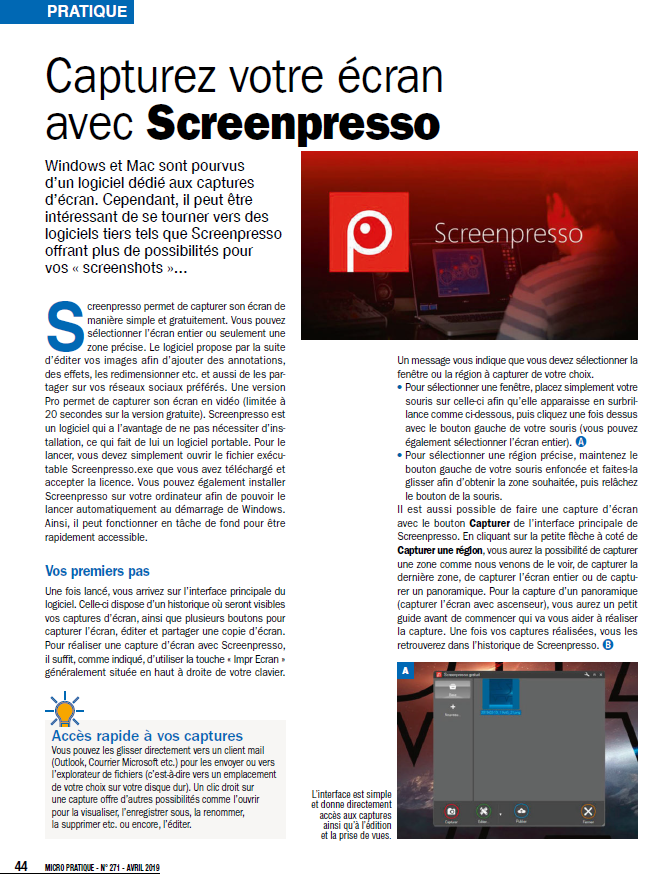 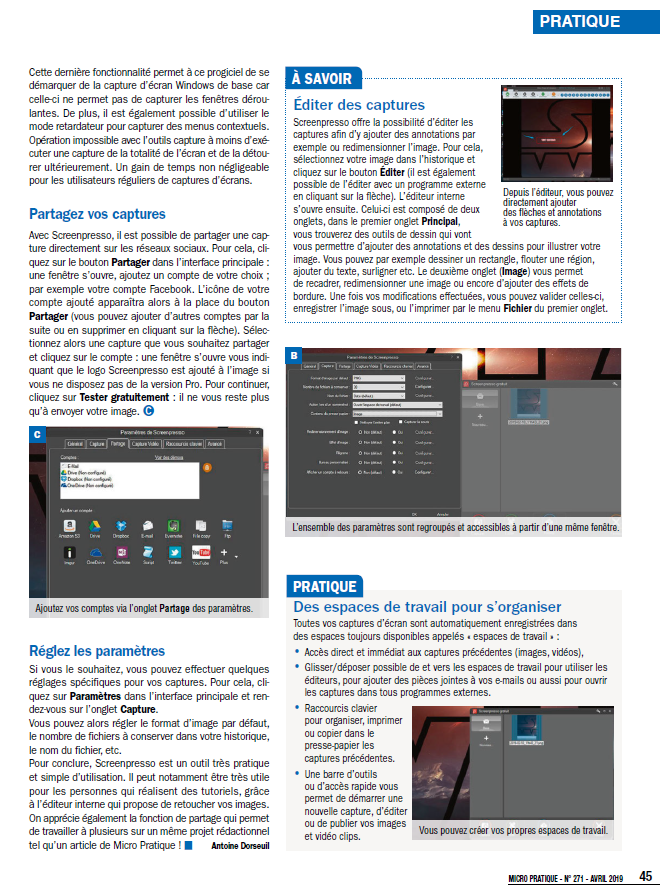 https://www.pcastuces.com/logitheque/screenpresso.htmVu aussi « Comment utiliser son smartphone Android comme modem ? »Tuto là : https://www.youtube.com/watch?v=d47_r7kh8jk*******************************************************La prochaine séance aura lieu le 23 Avril 2019 Elle se tiendra dans la salle située à la sortie de Séné, Rond-point du Goavert, en direction du stade Le Derf.-Merci d’avance de vos propositionsContacts:
-Jacques BIZET: tél. au N° 02 97 47 10 00,  Mail: jacques.bizet@orange.fr-Daniel Héricher: tél. au N° 09 67 33 64 95   Mail : daniel.hericher-2@orange.fr-Paul Lasquellec: tél. au N° 02 97 66 50 94, Mail: pau-l-asquelec@orange.fr